									2018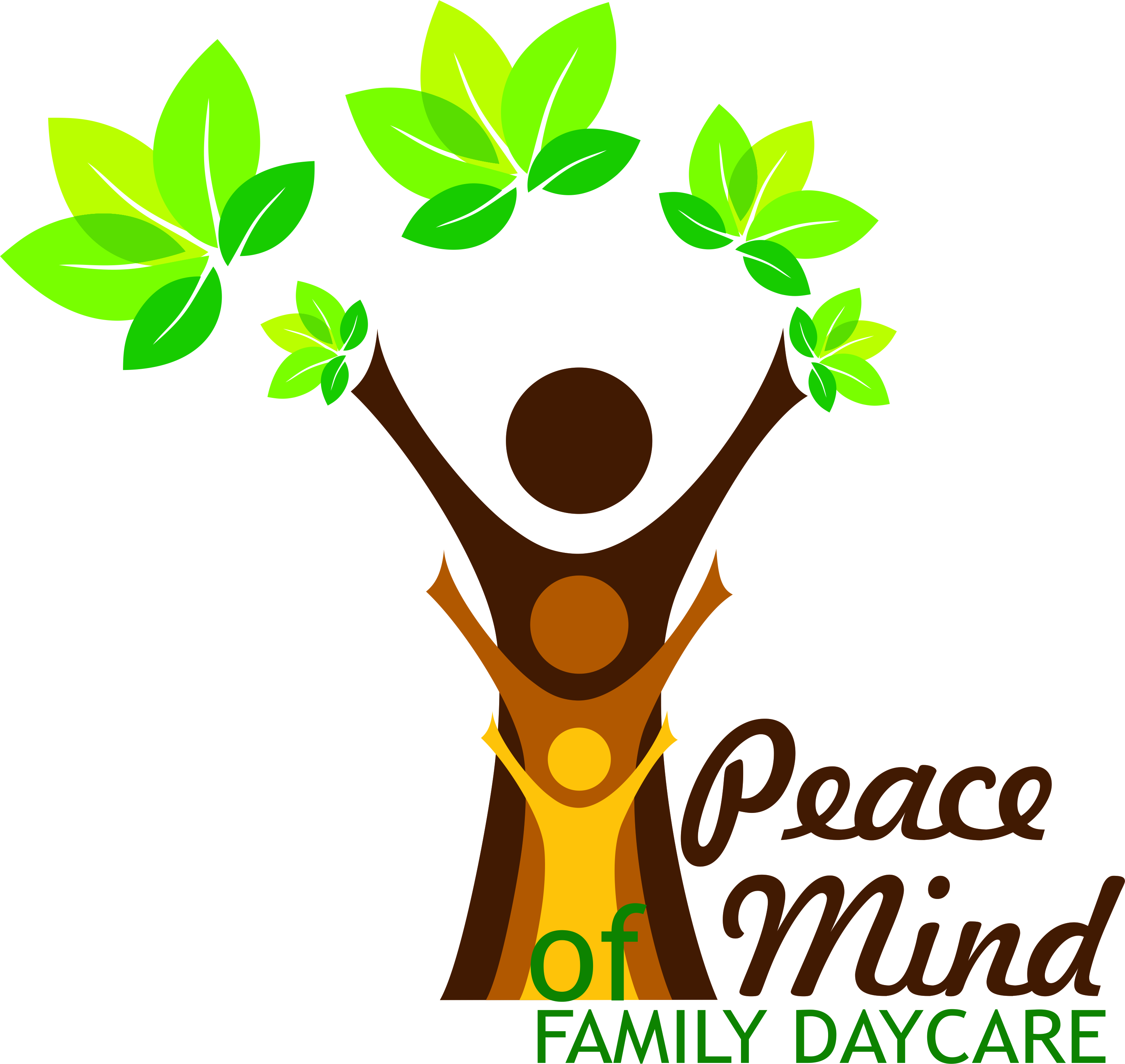 ALTERNATE FOOD CONSENT FORMI, __________________________________________________ being the parent/guardian of the following children, give permission for my child/ren to eat the following list of foods that may be provided by my Educator whilst in care :Child 1:Child 2:Child 3:Child 4:Educator’s Name:Parent/Guardian:Signature:Date: